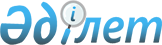 О некоторых вопросах финансовой устойчивости фонда социального медицинского страхования
					
			Утративший силу
			
			
		
					Постановление Правительства Республики Казахстан от 5 мая 2016 года № 274. Утратило силу постановлением Правительства Республики Казахстан от 29 августа 2023 года № 731.
      Сноска. Утратило силу постановлением Правительства РК от 29.08.2023 № 731 (вводится в действие по истечении десяти календарных дней после дня его первого официального опубликования).
      В соответствии с подпунктом 5) статьи 10 Закона Республики Казахстан от 16 ноября 2015 года "Об обязательном социальном медицинском страховании" Правительство Республики Казахстан ПОСТАНОВЛЯЕТ:
      1. Установить норму и лимит, обеспечивающие финансовую устойчивость фонда социального медицинского страхования (далее – фонд), в виде ежемесячного неинвестируемого остатка денег на банковском счете фонда на начало месяца, следующего за отчетным, в размере 1/12 от суммы поступлений в фонд за последние двенадцать календарных месяцев, но не ниже 50000000000 (пятьдесят миллиардов) тенге.
      2. Настоящее постановление вводится в действие со дня его первого официального опубликования.
					© 2012. РГП на ПХВ «Институт законодательства и правовой информации Республики Казахстан» Министерства юстиции Республики Казахстан
				
Премьер-Министр
Республики Казахстан
К. Масимов